Solving Systems of Linear Equations – SubstitutionEssential Question: How can you use substitution to solve a system of linear equations?System of linear Equations: Solution:Step 1: Solve one of the equations for one of the variablesStep 2: Substitute the expression from Step 1 into the other equation and solve for the other variable.Step 3: Substitute the value from Step 2 into one of the original equations and solve.Examples:x + y = –7			b.   x – 6y = –11			c.   4x + y = –1     –5x + y = 5 			      3x + 2y = 7				      3x – 5y = –18Step 1:				Step 1:					Step 1:Step 2:				Step 2:					Step 2:Step 3: 			Step 3:					Step 3:Practice: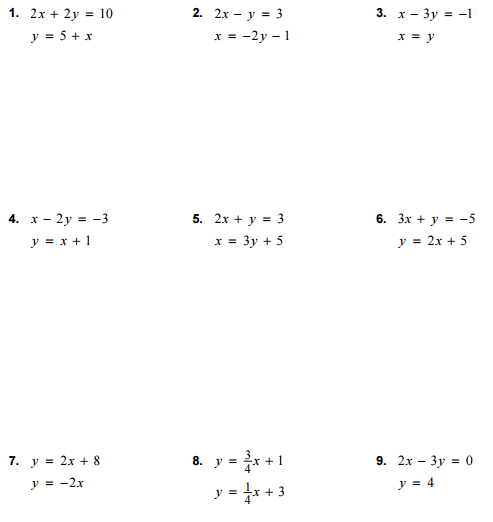 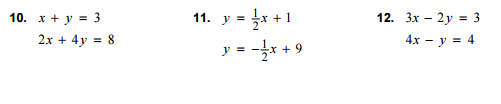 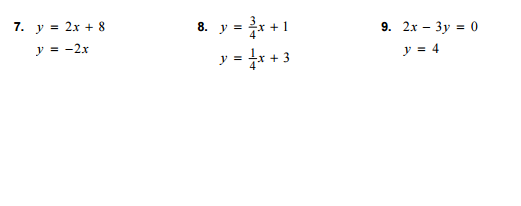 